ROMÂNIA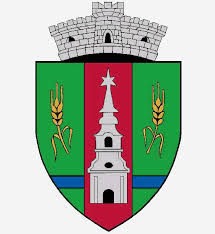 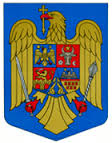 JUDEŢUL ARADCONSILIUL LOCAL ZERINDTel/Fax: 0257355566e-mail: primariazerind@yahoo.comwww.primariazerind.roH O T A R A R E A NR. 70.din 24.07.2019.privind alegerea preşedintelui de şedinţă pe o perioadă de 3 luniConsiliul Local Zerind,Judetul Arad intrunit in sedinta din data de 24.07..2019.Vazând:Prevederile art. 123 alin.(1) si alin.(4),art.134 alin.(4) ,art.139.alin.(1) din  din OUG nr 57./2019 privind Codul Administrativ;-Numarul voturilor exprimate ale consilierilor  8 voturi ,,pentru,, astfel exprimat de catre cei 8 consilieri prezenti,din totalul de 9 consilieri locali in functie,H  O  T  Ă R Ă  Ş  T  E:Art.1.-  Se aprobă alegerea domnului consilier PAPP  IOAN  în calitate de preşedinte de şedinţă pe o perioadă de 3 luni.Art.2.- Cu ducerea la îndeplinire a prezentei se încredinţează primarul comunei Zerind.Art.3.-Prezenta se comunica Instituţiei Prefectului-Judeţul Arad.       PRESEDINTE  DE SEDINTA                                Contrasemneaza,SECRETAR                     PAPP IOAN                                        jr.BONDAR HENRIETTE-KATALIN